WESTHILLS ELEMENTARY SCHOOL710 GLENN ROADBESSEMER, ALABAMA 35022Telephone Numbers: 	Office:  (205) 432-3500	Fax:  (205) 432-3502Email Address:  www.bessk12.orgSchool Website:  https://www.westhillselementaryschool.com/Dear Parents and Families:We are pleased to notify you that in accordance with the Every Student Succeeds Act of 2015, you have the right to request information regarding the professional qualifications of your child’s teacher.  Specifically, you may request the following:●	Whether the teacher has met State qualification and licensing criteria for the grade levels and subject areas in which the teacher provides instruction.●	Whether the teacher is teaching under emergency or other provisional status through which State qualification or licensing criteria has been waived.●	The baccalaureate degree major of the teacher and any other graduate certification or degree held by the teacher, and the field of discipline of the certification or degree.●	Whether the child is provided services by paraprofessionals and, if so, their qualifications.If you would like to receive this information, please complete the top portion of the enclosed form, and return the form to your child’s school.  Should you have any questions, feel free to contact Dr. LaKeshya George-Boles at (205)432-3500, and she will be happy to assist you.Sincerely,_________________________Dr. LaKeshya George-Boles, PrincipalWesthills Elementary School Bessemer City Schools/Westhills Elementary School Parents Right-To-Know ● Request Teacher Qualifications Title I, Part A, Section 1112(c)(6), Every Student Succeeds Act,, Public Law 114-95I am requesting the professional qualifications of  ____________________________________________who teaches my child,  _________________________________  at Bessemer City Middle School                                                               Child’s Name (Please Print)                                               My mailing address is __________________________________________________________________                                                    Street (Please Print)                                          City                                            ZipMy telephone number is _________________________________________.My name is ___________________________________________________.                                         Name (Please Print)__________________________________________________          _____________________________                                              Signature                                                                                                       Date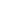 This Section to be Completed by School/Central OfficeDate Form Received:   ____________________________  Received by:  __________________________Teacher’s Name:  ___________________________________   Subject: ___________________________Has the teacher met state qualifications and licensing criteria for the grade levels and subject areas in which he/she teaches?			 	 Yes				 No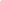 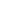 Is the teacher teaching under emergency or other provisional status?							 Yes				 No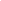 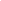 Undergraduate Degree     _____________________________________________	(University/College)         Major Discipline     _____________________________________________Graduate Degree	            _____________________________________________	(University/College)         Major Discipline     _____________________________________________  	Does a paraprofessional provide instructional services to the student?					      __________	 Yes		     __________ NoIf yes, what are the qualifications of the paraprofessional?High School Graduate	  	    	      (Year)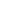 Undergraduate Degree	___________________________________  (University/College)   	         Major/Discipline     ___________________________________College/University Credit	  ______________  (Hours)Major/Discipline            ___________________________________________________________________________________________            ______________________                                   Signature of Person Completing Form                                                                  Date Returned to Parent